Bonita Group Service s.r.o.POTVRZENÍ PŘIJET! OBJEDNÁVKYDodavatelDětská hřištěObjednávka č.: Přijatý doklad č.: Forma úhrady: Datum zápisu:Bonita Group Service s.r.o.
Koráb 131
666 01 TišnovIČ:27738795
DlC CZ27738795
Přijatý doklad č.:962100395příkazem09.08.2016Konečný pí cmccOznačeni dodávkyMnožstvíJ.cena SlevaCena %DPHDPHKč CelkemSoučet položek	239	110.00	19	831,40	219	278,60	46	048,53	265	327,13Zaokrouhleni	-013CELKEM K ÚHRADĚ	265327,00	327,00POUZE DODÁVKAOdběratel je obeznámen, že objednané herní prvky jsou způsobilé užíváni pouze v připadá, že jsou instalovány dle normy ČSN EN 1176. Tuto způsobilost splňuji pouze firmy, které maji dle živnostenského listu oprávnění Prováděni staveb^ejich zrněn a odstraňováni, (stavební firmy)Ekonomický 3 informační syslém POHODABonita Group Service s.r.o.POTVRZENÍ PŘIJETÍ OBJEDNÁVKYDodavatel:BonitaDětská hřištěBonita Group Service s.r.o. Koráb 131 666 01 TišnovIČ:27738795
 DIČ: CZ27738795 Objednávka č.: Přijatý doklad č.: Forma úhrady: Datum zápisu:962100359příkazem21.07.2016Přijatý doklad č.:Odběratel:IČ:DIČ:64052265CZ64052265Technické služby města Mostu a.s. Dělnická 164
 434 01 Most 1Tel.: Konečný příjemce:ZaokrouhleníCELKEM K ÚHRADĚ0,46164 333,00POUZE DODÁVKAOdběratel je obeznámen, že objednané herní prvky jsou způsobilé užívání pouze v případě, že jsou instalovány dle normy ČSN EN 1176. Tuto způsobilost splňují pouze firmy, které mají dle živnostenského listu oprávnění: Provádění staveb, jejich změn a odstraňování, (stavební firmy)Vystavil: Jitka Adolfovéjitka.adolfova@hriste-bonita.czBonita Gfeťtp Son/ice s.r.o Koráb v344666 C i Tišnov IČ- 27738795T3TC: CZ27738795tká 16Převzal:Ekonomický a informační systém POHODARazítko:Bonjta Group Service s.r.o.I Dodavatel:POTVRZENÍ PŘIJETÍ OBJEDNÁVKY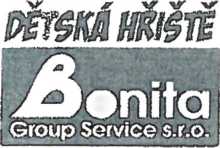 OBonita Group Service s.r.o.
Koráb 131
666 01 TišnovIČ:27738796
DIČ: QZ27738795
Přijatý' doklad č.:Objednávka č.:	962100025Přijatý doklad č:Forma úhrady:	příkazemDatum zápisu:	09.03.2016Konečný příjemce:POUZE DODAVKAOdběratel je obeznámen, že objednané herní prvky jsou způsobilé užívání pouze v případě, že jsou instalovány dle normy ČSN EN 1176. Tuto způsobilost splňují pouze firmy, které mají dle živnostenského listu oprávnění: Provádění staveb, jejich změn a odstraňování, {stavební firmy)Převzal:Razítko:Ekonomický a informační systém POHODABonita Group Service s.r.o.potvrzení přijetí objednávkyDodáváte i: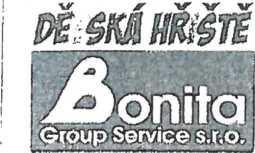 Bonita Group Service s.r.o.
Koráb 131
666 01 TišnovIČ:27738796
DIČ: CZ27738795
Objednávka č.:	962100039Přijatý doklad č.:Forma úhrady:	příkazemDatum zápisu;	17.03.2016Konečný příjemce:POUZE DODÁVKAOdběratel je obeznámen, že objednané herní prvky jsou způsobilé užívání pouze v případě, že jsou instalovány dle normy ČSN EN 1176. Tuto způsobilost splňují pouze firmy, které mají dle živnostenského listu oprávnění: Provádění staveb, jejich změn a odstraňování, (stavební firmy)POZOR: U Herní sestavy (4U-206D-15) je nutná úprava povrchu dle ČSN EN 1177 (oblázky 2-8mm, pryž). S touto úpravou není v nabídce kalkulováno.:	Převzal:Razítko:EXononický a informační systém POHODABonita Group Service s.r.o.POTVRZENÍ PŘIJETÍ OBJEDNÁVKYDodavatel:Dětská hřištěBonita Group Service s.r.o. Koráb 131 666 01 TišnovIČ:27738795 DIČ: CZ27738795 Přijatý doklad č.:Objednávka č.: Přijatý doklad č.: Forma úhrady: Datum zápisu:962100067příkazem07.04.2016i-POUZE DODÁVKAOdběratel je obeznámen, že objednané herní prvky jsou způsobilé užíváni pouze v případě, že jsou instalovány dle normy ČSN EN 1176. Tuto způsobilost splňují pouze firmy, které mají dle živnostenského listu oprávnění: Provádění staveb, jejich změn a odstraňování, (stavební firmy)IiIPřevzal:Razítko:TEC MÉi.tŽBYEkonomický a informační systém POHODABonita Group Service s.r.o.POTVRZENÍ PŘIJETÍ OBJEDNÁVKYDodavatel:Dětská hřištěBonita Group Service s.r.o.
Koráb 131
666 01 TišnovIC: 27738795
DlC: CZ27738795
Přijatý doklad č.:Objednávka č.:	962100130Přijatý doklad č.:Forma úhrady:	příkazemDatum zápisu:	29.04.2016Konečný příjemce:POUZE DODÁVKAOdběratel je obeznámen, že objednané hem( prvky jsou způsobilé užívání pouze v případě, že jsou instalovány dle normy ČSN EN 1176. Tuto způsobilost splňují pouze firmy, které mají dle živnostenského listu oprávnění: Provádění staveb, jejich změn a odstraňování, (stavební firmy)Převzal:Ekonomický a informační systém POHODARazítko:	IBonita Group Service s.r.o.	 POTVRZENÍ	PŘIJETÍ	OBJEDNÁVKYOznačení dodávky	Množství	J.cena	Sleva	Cena	%DPH	DPH	Kč	CelkemPotvrzení přijetí objednávky ze dne 13,6,201602051580051-SS-Lanový žebřík CR příčka 1100 1ks 3 090,00	RAL 3002,01020243Součet položek Zaokrouhlenícelkem k Ohradě3 090,003 090,00648,903738,90 0,10 3 739,00POUZE DODÁVKAOdběratel je obeznámen, že objednané herní prvky jsou způsobilé užívání pouze v případě, že jsou instalovány dle normy ČSN EN 1176. Tuto způsobilost splňují pouze firmy, které mají dle živnostenského 1 listu oprávnění: Provádění staveb, jejich změn a odstraňováni, (stavební firmy)Převzal:Ekonomický a informační systém POHODARazítko:OdčÁiate!IČ:64052265DIČ:CZ64052265Technické služby města Mostu a.s.Technické služby města Mostu a.s.Technické služby města Mostu a.s.Dělnická 164434 01 MostTelPotvrzeni přijeti objednávky ze dne8 8.2016PP-030K-10:Pejsek MAXI (délka 3,1m, v.p. do 1m. celokovový)IksHP-010K-10:Houpadlo na pružině - Konik (v.p. do 1m, celokovový/HDPE)JksLP-050KB-10:Lana na ručkování (v.p. do 1m, celokovový, modrý)2ksHP-100K-10:Houpadlo na pružině - Čtyrlistek (v.p. do 1m, celokovový/HDPE)IksLP-301KB-10:Stezka odvahy (3 moduly, v.p. do 1m, celokovová, modrá)IksPY-830K-10:Lanová pyramida 3 m (8 nap. zámků, výška 3m, v.p. do 1m)1ksHR-201D-10:Dvojhrazda (v.p. do 1m, dřevo/kov)IksRL-101D-10:Řetězová lávka - kmllajicl trámky (v.p. do 1m, dřevo/kov)IksRH-215D-10:Řetězová dvojhoupačka se skluzavkou (2x sed. N, v.p. do 1m. dfevo/kov)IksOznačení dodávkyMnožstvíJ.cenaSlevaCena %DPHDPHKč CelkemPotvrzení přijetí objednávky zePP-030K-10:Pejsek MAXI (délka 3,1m,dne 21.7.20161 ksv.p. do 1m, celokovový) RH-302D-10:Řetězová trojhoupačka (2x1 kssed. N, 1x sed. H, v.p. do 1m, dřevo/kov) LP-301 KB-10:Stezka odvahy (3 moduly,1 ksv.p. do 1m, celokovová, modrá) RH-117D-10:Řetězová houpačka Hnízdo1 ks(1x sed, H, v.p. do 1m, dřevo/kov)Součet položek135812,0028 520,54164 332,54Odběratel:IČ:64052265DIČ:CZ64052265Technické služby města Mostu a.s.Technické služby města Mostu a.s.Technické služby města Mostu a.s.Dělnická 164434 01 Most 1Tel.: Označeni dodávky MnožstvíOznačeni dodávky MnožstvíJ.cenaSlevaCena%DPHDPHKč Celkemmi.. - jPotvrzení přijetí objednávky ze dne 9.3.2016Potvrzení přijetí objednávky ze dne 9.3.2016I 03 6 0052 113 11 :krytky 38x17 bílá20ks036 0 051 113 11 podložky pod krytky 10,3x3820ksbíláVH-20lD-lO:Vahadlová houpačka (dvoumístná,2ks1 v.p. do 1m, dřevo/kov); KO-142K-10:Kolotoč na stání se čtyřmi madly o1ksi 1,4 m (v.p, do 1m, celokovový)1 MZ-051 D:Stfecha ve tvaru - jehlan (zeIksi sklolaminátu, dřevo/kov)I MZ-051 KS:Střecha ve tvaru - jehlan (zeIks1 sklolaminátu, kov, stříbrná), HP-030KB-10:Houpadlo na pružině - MotorkaIksi (v.p. do 1m, celokovový/HDPE, modrá)HP-040K-10:Houpadlo na pružině - Lev (v.p. doIks1m, celokovový/HDPE)Součet položek78 626,005 520,7073 105,3015 352,1388 457,43Zaokrouhlení-0,43celkem k Ohradě88 457,00Přijatý doklad č.:Přijatý doklad č.:Přijatý doklad č.:Odběratel:IC:64052265DIČ:CZ64052265Technické služby města Mostu a,s.Technické služby města Mostu a,s.Technické služby města Mostu a,s.Dělnická 164434 01 Most 1Tel.:Označení dodávky MnožstvíJ.cenaSlevaCena %DPHDPHKč CelkemPotvrzení přijeti objednávky■4U-2O6D-15:Universal-dv0jvěžcvá, čtyřboká (v.p. Iks do 1,5m, dřevo/kov)Součet položen ZaokrouhleníCELKEM KÚHRADĚ85 490,004 274,5081 215,5017055,2698 270,76 0,2498 271,00Odběratel:IČ:64052265DIČ:CZ64052265Technické siužby města Mostu a.s.Technické siužby města Mostu a.s.Technické siužby města Mostu a.s.Dělnická 164434 01 Most 1Tel.: Konetný příjemce:Konetný příjemce:Konetný příjemce:Označeni dodávky MnožstvíJ.cenaSlevaCena %DPHDPHKč CelkemPotvrzení přijetí objednávky ze dne 5.4.2016SK-001R-15:Sk|uzavl<a (v.p. do 1.5m, 2l« sklolaminát, červená)Součet položek Zaokrouhlenícelkem k Ohradě12626,60631,3311 995,272 519,0114 514,28 -0,28 14 514,00Odběratel:IC:64052265DIČ:CZ64052265Technické služby města Mostu a.s.Technické služby města Mostu a.s.Technické služby města Mostu a.s.Dělnická 164434 01 Most 1Tel.: Označeni dodávky MnožstvíOznačeni dodávky MnožstvíJ.cenaSlevaCena%DPHDPHKč CelkemPotvrzení přijetí objednávky ze dne 21.4.2016 RH-202D-15:Řetězová dvojhoupačka (1x sed. N, 3ksPotvrzení přijetí objednávky ze dne 21.4.2016 RH-202D-15:Řetězová dvojhoupačka (1x sed. N, 3ks1x sed. 8, v.p. do 1,5m, dřevo/kov) RH-202D-10:Řetězová dvojhoupačka (1x sed. N,Iks1x sed. B, v.p. do 1m, dřevo/kov) 030003:Kostky počítacfla24ks0205148005:L-SS-Lano 2m CR příčka 1100 RAL1ks3002, 010202230103060200:PL-Rukojeť houpadla bílá komplet1QksN-VH-201:VH-Hranol 3000 100x1001ksSoučet položek Zaokrouhlenicelkem k Ohradě87 365,604 073,0083292,6017491,46100 784,06 -0,06 100 784,00Dodavatel:Bonita Group Service s.r.o. Koráb 131 666 01 TišnovPřijatý doklad č.:Přijatý doklad č.:Bonita Group Service s.r.o. Koráb 131 666 01 TišnovOdběratel:IČ: 64052265 
DIČ: CZ64052265IČ:27738795 DIČ: CZ27738795 Telefon: 515532541 E-mail: info@hriste-bonita.cz www.hriste-bonlta.czTechnické služby města Mostu a.s. 
Dělnická 164 
434 01 Most 1Technické služby města Mostu a.s. 
Dělnická 164 
434 01 Most 1Tel.:Objednávka č.:962100268962100268Přijatý doklad č.: Forma úhrady:příkazemKonečný příjemce:iiDatum zápisu:13.06.201613.06.2016